.Intro : 32 countsTag : At the end of wall 4 facing 12 o'clockSection 1 : Basic Merengue stepsSECTION 2 : Step forward point x2, walk back 3 steps, touchSECTION 3 : Pivot ½ turn x2, rocking chairSECTION 4 : Jazzbox ¼ turn, cross rock, side , touchTAG : Out Out In InHope you will enjoy the dance!Email : sophiakong87@yahoo.comFriends Forever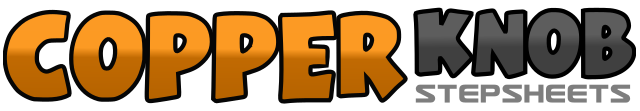 .......Count:32Wall:4Level:Absolute Beginner.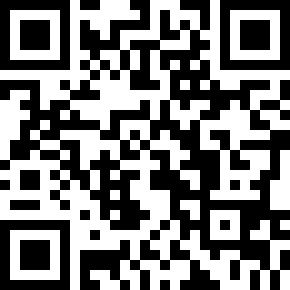 Choreographer:Sophia KSF (MY) - June 2021Sophia KSF (MY) - June 2021Sophia KSF (MY) - June 2021Sophia KSF (MY) - June 2021Sophia KSF (MY) - June 2021.Music:Amigos Para Siempre - Los LocosAmigos Para Siempre - Los LocosAmigos Para Siempre - Los LocosAmigos Para Siempre - Los LocosAmigos Para Siempre - Los Locos........1-8Step on the spot starting RF then LF & swaying hips right and left while doing so1-2RF forward, point LF to left3-4LF forward, point RF to right5-8Walk back R,L,R, touch LF next to RF1-2LF forward, pivot ½ turn right3-4LF forward, pivot ½ turn right5-8Rock LF forward, recover on RF, rock LF back, recover on RF1-2Cross LF over RF, RF back with ¼ left turn3-4LF to left, close RF to LF5-6Cross LF over RF, recover on RF7-8LF to left, touch RF next to LF1-2RF diagonal forward to right, LF diagonal forward to left3-4RF back to center, LF back to center